SHREEJA PILLAI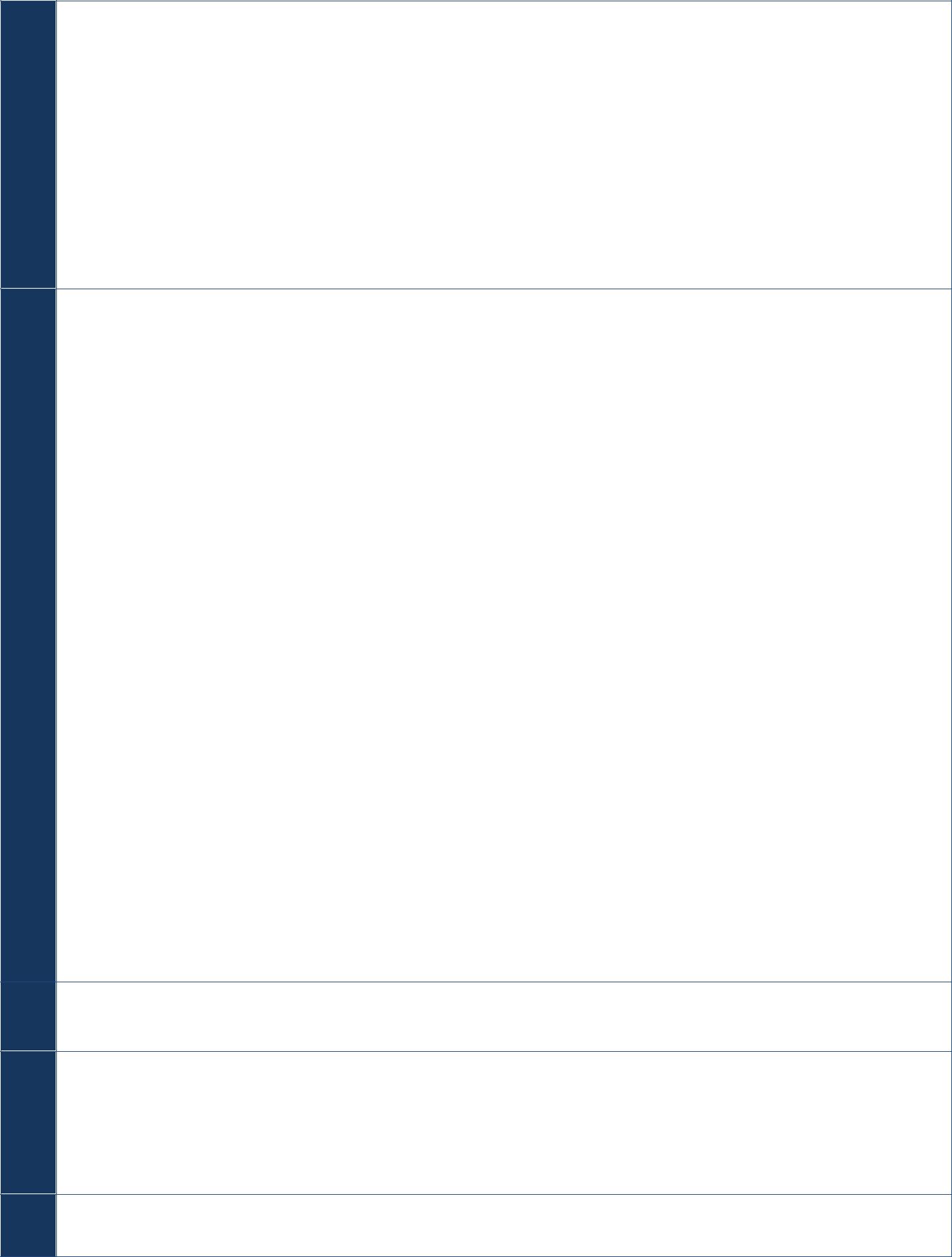 Organization Development & Change Management – Ensuring on going improvement and implementation of best practices, Human capital and organizational strategies appropriate for the organization by adapting and developing new solutions and strategies through analysis, creative thinking and knowledge extension.Process Review, Reporting and Data Analysis - Providing leadership to the on-going development of processes, policies and programs to provide effective and timely delivery of process review, reporting and periodic data.To lead and manage the End to End Training for the Southern Region, which included four units in Bangalore and a unit in Mysore.Training and Operations – Analyzing the Training Needs for the Organization which includes the Process, Knowledge and Skill Based Trainings.PMS – Playing a vital role in the PMS of the organization. (Bell Curve Model).Employee Engagement & Development, Grievance Handling, CounselingProcess Review and ImplementationAccreditations – Active participant in the JCI, NABH accreditations for the organizationTo lead and manage the customer care team of seven.OperationsCustomer RelationsTrainingQuality IndicesTo lead and manage the Corporate Client Relations and managing the training of the students in the academy.Training & BusinessCorporate Tie ups and Student Placement.Excellent OratorMS OfficeExcellent IPR SkillsMaster of Arts, OrganizationalMaster of Arts, OrganizationalIndira Gandhi University,Indira Gandhi University,(Appeared)PsychologyIndiaEDUCATIONBachelor of Arts, PsychologyBachelor of Arts, PsychologyMumbai University, IndiaMumbai University, India(2005 – 2008)& English Literature& English LiteratureHigher Secondary SchoolingHigher Secondary SchoolingR.K.T College of Arts,R.K.T College of Arts,(2003 – 2005)Science & Commerce,Science & Commerce,Secondary School CertificateSecondary School CertificateSt. Mary’s English SchoolSt. Mary’s English School(2002 -2003)TRAININGDiploma in HospitalityDiploma in HospitalityAHA, MumbaiAHA, Mumbai(2006-2007)TRAININGManagementMumbaiMumbaiManagementTrain The Trainer CertificateTrain The Trainer CertificateMercuri Goldmann,Mercuri Goldmann,(2014)Project Manager (Pan India)Project Manager (Pan India)Wagons Learning Pvt.Wagons Learning Pvt.(April 2014 – August 2015)– Learning & Development.– Learning & Development.Ltd. (Client – TataLtd. (Client – TataMotors Ltd).Motors Ltd).Training Manager – WestTraining Manager – WestRegion.EMPLOYMENTTo Lead and manage a team of forty eight training managers and three projectTo Lead and manage a team of forty eight training managers and three projectTo Lead and manage a team of forty eight training managers and three projectTo Lead and manage a team of forty eight training managers and three projectTo Lead and manage a team of forty eight training managers and three projectEMPLOYMENT  Functional and Operational Management – Initiate, implement and execute the  Functional and Operational Management – Initiate, implement and execute the  Functional and Operational Management – Initiate, implement and execute the  Functional and Operational Management – Initiate, implement and execute the  Functional and Operational Management – Initiate, implement and execute themanagers across India for a Client Project.managers across India for a Client Project.managers across India for a Client Project.managers across India for a Client Project.  A Master Scheduler - Manage the overall execution of the Project  A Master Scheduler - Manage the overall execution of the Project  A Master Scheduler - Manage the overall execution of the Project  A Master Scheduler - Manage the overall execution of the Project  A Master Scheduler - Manage the overall execution of the Project  Training & Business - Drive compliance in the business unit with the Client HR  Training & Business - Drive compliance in the business unit with the Client HR  Training & Business - Drive compliance in the business unit with the Client HR  Training & Business - Drive compliance in the business unit with the Client HR  Training & Business - Drive compliance in the business unit with the Client HRprocesses related to training and development to ensure that the business unit isprocesses related to training and development to ensure that the business unit isprocesses related to training and development to ensure that the business unit isprocesses related to training and development to ensure that the business unit isprocesses related to training and development to ensure that the business unit isApplying training processes and standards and is adopting best practice whereverApplying training processes and standards and is adopting best practice whereverApplying training processes and standards and is adopting best practice whereverApplying training processes and standards and is adopting best practice whereverApplying training processes and standards and is adopting best practice whereveridentifiedfunctional and operational policies and protocols to the Client standards.functional and operational policies and protocols to the Client standards.functional and operational policies and protocols to the Client standards.functional and operational policies and protocols to the Client standards.functional and operational policies and protocols to the Client standards.  Employee Engagement & Development- Recruit, Orient, Coach and Evaluate the  Employee Engagement & Development- Recruit, Orient, Coach and Evaluate the  Employee Engagement & Development- Recruit, Orient, Coach and Evaluate the  Employee Engagement & Development- Recruit, Orient, Coach and Evaluate the  Employee Engagement & Development- Recruit, Orient, Coach and Evaluate thenew and current employees ensuring the best quality of performances delivered.new and current employees ensuring the best quality of performances delivered.new and current employees ensuring the best quality of performances delivered.new and current employees ensuring the best quality of performances delivered.new and current employees ensuring the best quality of performances delivered.  Grievance handling, PMS, Rewards & Recognition  Grievance handling, PMS, Rewards & Recognition  Grievance handling, PMS, Rewards & Recognition  Grievance handling, PMS, Rewards & RecognitionEMPLOYMENTAssistant Manager, HR.Fortis Healthcare Ltd,(February 2010 – MarchBangalore, Mumbai2013)Sr. Supervisor - OperationsSr. Officer – PatientAsian Heart Institute,(July 2008 – July 2009)RelationsMumbaiExecutive – StrategicAir Hostess Academy,(October 2006- July 2008)Alliance (T&D)MumbaiTrainee – HostessTaj Mahal Palace &(June 2006 – SeptemberTower, Mumbai2006)Project Consultant for a NonManzil, UAEPresentProfit Organisation, for Kidswith Special Needs.The Light Initiative, a NGOMumbai2015that aims at providing basiceducation to the needyHANDLEDNANMA, a NGO that aims atMumbai2012-2015HANDLEDproviding food and clothing toproviding food and clothing tothe rural underprivilegedSparkle, a 5S methodologyFortis Hospital, Mumbai(February 2010 – Marchproject, spreading the culture2014)PROJECTSof Quality in HealthcarePROJECTSClean Hands, a GuinnessFortis Hospital, MumbaiFebruary 2013PROJECTSWork Record initiative onWork Record initiative onHand SanitizationTeal to Heal, a GuinnessFortis Hospital, MumbaiDecember 2012World Record project to fightagainst CancerAsian Heart HelplineAsian Heart InstituteJune 2009126126, Project launch ofRound the clock HelplineJug Jug Jiyo, a projectAsian Heart InstituteJanuary 2009emphasizing on SeniorCitizen Health PackagesREFERENCESMr. Sourabh ShahProject Head, WagonsContact Details AvailableLearning Pvt LtdOn RequestMr. Ashwini KumarHead – HR, FortisContact Details AvailableHealthcare LtdOn RequestDr. Mini PanickerDirector, Sunita Hospital.Contact Details AvailableFormer, Customer CareOn RequestHead, Asian Heart InstituteMrs. Mita MukherjeeFormer Head – Training &Contact Details AvailableDevelopment, AHA.On RequestKEYSKILLSEffective CommunicationEffective CommunicationLeadership & Management SkillsManaging multiple prioritiesShreeja Pillai – 1986954Whatsapp +971504753686To interview this candidate, please send your company name, vacancy, and salary offered details along with this or other CV Reference Numbers that you may have short listed from http://www.gulfjobseeker.com/employer/cvdatabasepaid.php addressing to HR Consultant on email: cvcontacts@gulfjobseekers.comWe will contact the candidate first to ensure their availability for your job and send you the quotation for our HR Consulting Fees. 